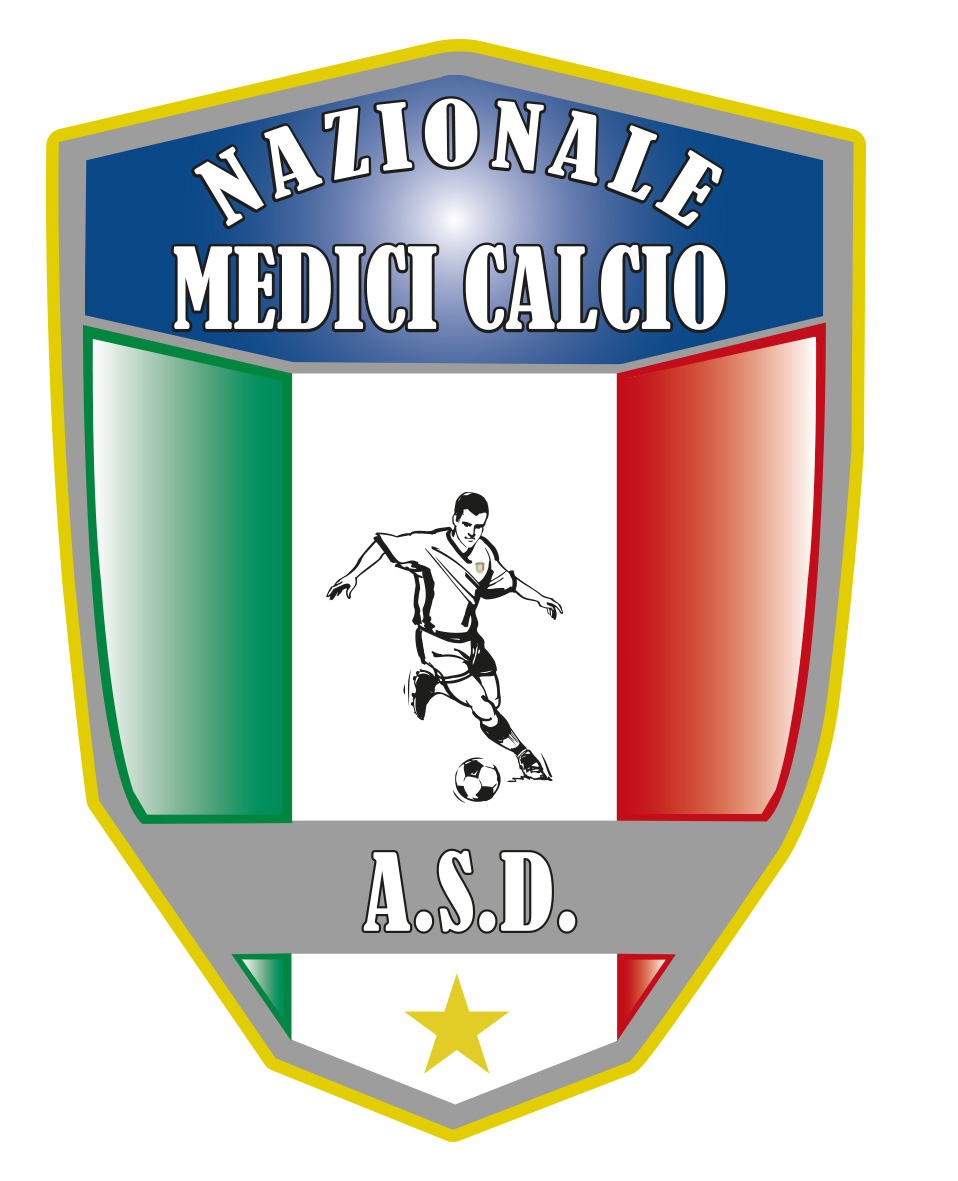 COMUNICATO UFFICIALE N. 12 ANNO 2022XIX COPPA ITALIA  MEDICI CALCIO FASE PRELIMINARE   GIRONE A                    PUNTI      GIOC     GF      GSMELITO PORTO SALVO   6              2         4        2NAPOLI                          3              2          3        1SALERNO                        0              2         2        6GIRONE BMILANO                           2             2          2         2BOLOGNA                        2              2          3         3TARANTO                         2             2           1         1GIRONE CREGGIO C.                        6             2           5         2COSENZA                          3             2           4         3LECCE                               0             2           1         5 GIRONE DTRINARCIA P.                    6            2             7        1PALERMO                           1            2             4         6AVELLINO                          1             2             3        7N.B. IN GIALLO LE SQUADRE QUALIFICATE ALLA FINAL SIXRISULTATI GARE MESE DI MAGGIO 3 GIORNATAGIRONE A:  SALERNO- MELITO PS                   2-3GIRONE B:  TARANTO - BOLOGNA                    1-1GIRONE C:   LECCE-REGGIO CAL                       1-2GIRONE D:  AVELLINO-TRINACRIA PAL           0-4GIUDICE SPORTIVO:Esaminati i riferti arbitrali:giocatori ammoniti in tutte e tre le gareGradini, Mortillato,Lo Bulgio, Briganti Mario, Lo Bello Giovanni ( Palermo) + 1 espRestuccia, Di Gangi ( Trinacria Palermo)Sbano ( Cosenza), Ambrosio ( Cosenza)Serenori , Vagnoni, Buia ( Bologna)Sodero (Milano Br)Cannizzaro G. ( Melito Ps), Zavettieri Francesco (Melito Ps)D’Amelio Claudio,D’Alterio Gerardo, Perla Federico (2 amm), Bellavista Francesco ,( Avellino) + 1 espBuonomo Mattia ( Napoli)Gnazzo Rosario ( Salerno) + 1 espCristofaro, Malagnino, Matti ( Taranto)PROGRAMMA GARE   FINAL SIX FIRENZE  14-16 OTTOBRE 2022  ( CAMPO E HOTEL DA DEFINIRE)Venerdi 14 ottobre quarti di finale orario pomeridiano/serale da definire3 migliore prima-2 migliore secondaMELITO PS-COSENZA  ( vinc A)4 migliore prima- 1 migliore secondaMILANO E BRIANZA-NAPOLI (vinc B)Sabato 15  ottobre semifinali  orario pomeridianoTRINACRIA PALERMO-  VINC B ( vinc C)REGGIO CALABRIA    -   VINC A (vinc D)Domenica 16 ottobre orario mattutinoFinale 1-2 posto  VINC C -VINC DXX CAMPIONATO NAZIONALE  MEDICI CALCIO HAPPY VILLAGE MARINA DI CAMEROTA (SA) 18-25 GIUGNO 2022 CONVOCAZIONE ASSEMBLEA DEI PRESIDENTI E PAGAMENTO QUOTA ISCRIZIONE CAMPIONATO 2022 E’ convocata assemblea di tutti i Presidenti per il giorno Lunedi 20 giugno 2022 ore 21,45 ( dopo cena) presso Happy Village. Nel corso dell’assemblea dovra’ essere obbligatoriamente versata la quota di iscrizione al campionato di euro 1000 a mezzo ASSEGNO BANCARIO NON TRASFERIBILE intestato ad ASD NAZIONALE MEDICI CALCIO , o  dimostrare di aver effettuato bonifico bancario consegnando alla segreteria della Presidenza  copia contabile dello stesso. Ricordo le coordinate bancarie:ASD NAZIONALE MEDICI CALCIOBANCA INTESA SAN PAOLOIBAN: IT70N0306909606100000156478CAUSALE: ISCRIZIONE CAMPIONATO NAZIONALE 2022 Non saranno accettati altri mezzi di pagamento. Si ricorda che il mancato versamento della quota di iscrizione non consentira’ alla squadra interessata di disputare le gare di martedi 21 giugno. Non sono ammesse deroghe e/o eccezioni.Punti all’ordine del giorno:Resoconto associazione anno 2021 ed anno 2022 ( fino al 31-5-22)Puntualita’  nei pagamenti e nelle scadenze in genereRipartenza della Nazionale MediciVarieIl Presidente										Il segretarioGiovanni Borrelli								Francesco Stanzione
                                                                             ----------------------A.S.D. Nazionale Medici  CalcioSede:Via Maresca 29- 80058 Torre Annunziata (Na)Tel 0813621226Presidente: Dr. Giovanni Borrelli Tel. Mobile: 3388383481– Mail:gianniborrelli73@yahoo.itPec: nazionalemedicicalcio@pec.itSegretario: Dr. Francesco Stanzione Tel.Mobile: 3496630637- Mail: dott.stanzione@libero.itSito web: http:/nazionalemedicicalcio.itCF: 94032930789P.IVA 08904861211